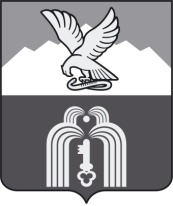 ИЗБИРАТЕЛЬНАЯ КОМИССИЯМуниципального образованияГОРОДА-КУРОРТА ПЯТИГОРСКАП О С Т А Н О В Л Е Н И Е13 августа 2016г.                                                                                        № 39/169г. ПятигорскО печатном агитационном материале кандидата в депутаты Думы города Пятигорска пятого созыва по многомандатному избирательному округу № 3 Шаповалова Вадима Юрьевича12 августа 2016 года в избирательную комиссию муниципального образования города-курорта Пятигорска (далее – избирательная комиссия) в соответствии с пунктом 3 статьи 54 Федерального закона «Об основных гарантиях избирательных прав и права на участие в референдуме граждан Российской Федерации» (далее – Федеральный закон)кандидатом в депутаты Думы города Пятигорска пятого созыва по многомандатному избирательному округу № 3 Шаповаловым Вадимом Юрьевичем (далее – кандидат) представлен экземпляр следующего печатного агитационного материала: листовка формат А4, отпечатанного в ООО «Принт», заказ № 174, тираж 2 000 экземпляров, дата изготовления 11.08.2016г. (далее – агитационный материал).Вышеуказанный агитационный материал:в нарушение пункта 6 статьи 48 Федерального закона содержит изображение лица, не достигшего на день голосования возраста 18 лет, а именно сына кандидата;в нарушение пункта 9.1. статьи 48 Федерального закона содержит изображение кандидата среди определенного круга лиц, а именно, вместе с отцом кандидата, а также среди сослуживцев.На основании вышеизложенного, руководствуясь пунктами 6 и 9.1. статьи 48, пунктами 5 и 6 статьи 54 Федерального закона «Об основных гарантиях избирательных прав и права на участие в референдуме граждан Российской Федерации»Избирательная комиссия муниципального образования города-курорта ПятигорскаПОСТАНОВЛЯЕТ:Признать печатный агитационный материале кандидата в депутаты Думы города Пятигорска пятого созыва по многомандатному избирательному округу № 3 Шаповалова Вадима Юрьевича: листовка формата А4, отпечатанного в ООО «Принт», заказ № 174, тираж 2 000 экземпляров, дата изготовления 11.08.2016г. изготовленным с нарушением требований, установленных пунктами 6 и 9.1 статьи 48 Федерального закона «Об основных гарантиях избирательных прав и права на участие в референдуме граждан Российской Федерации».Запретить распространение указанного в пункте 1 настоящего постановления печатного агитационного материала.Уведомить Отдел внутренних дел МВД России по городу Пятигорску о запрете распространения указанного в пункте 1 настоящего постановления печатного агитационного материала, а также его изъятия в случае распространения с привлечением лиц его распространяющих к ответственности, установленной законодательством.Уведомить кандидата в депутаты Думы города Пятигорска пятого созыва по многомандатному избирательному округу № 3 Шаповалова Вадима Юрьевича об административной ответственности за распространение агитационных материалов, изготовленных с нарушением законодательства о выборах и референдумахНаправить копию настоящего постановления:кандидату в депутаты Думы города Пятигорска пятого созыва по многомандатному избирательному округу № 3 Шаповалову Вадиму Юрьевичу;в Отдел внутренних дел МВД России по городу Пятигорску;в избирательную комиссию Ставропольского края;в общественно-политическую газету «Пятигорская правда» для опубликования.Настоящее постановление подлежит размещению на сайте муниципального образования города-курорта Пятигорска в информационно - телекоммуникационной сети «Интернет» и вступает в силу со дня его подписания.Председатель                    							 А.В. ПышкоСекретарь 									           Е.Г. Мягких